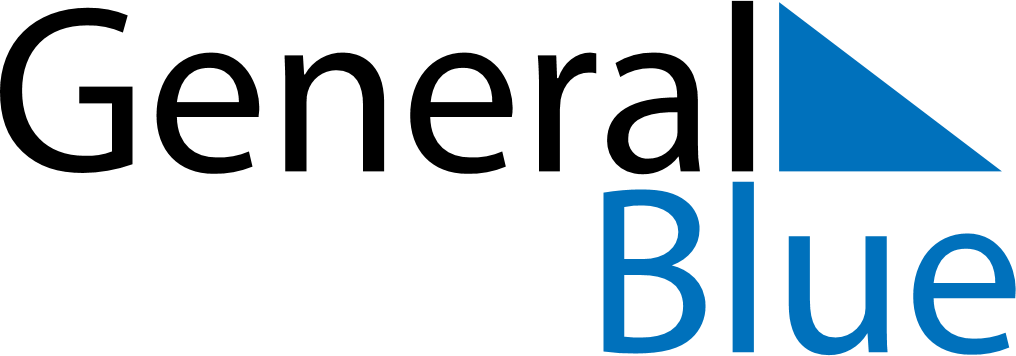 February 2019February 2019February 2019CameroonCameroonSundayMondayTuesdayWednesdayThursdayFridaySaturday12345678910111213141516Youth Day171819202122232425262728